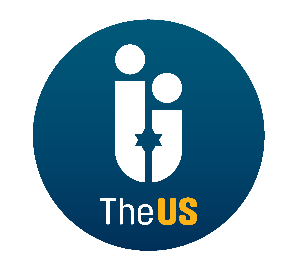  Job DescriptionJob Title:		Community Events Co-ordinator	Location:		Richmond SynagogueSalary:			£8,000 per annumBenefits:		20 days holiday, plus Statutory Bank Holidays pro rata for part time workers & Jewish festivals when they fall on your normal working day			Childcare Vouchers			Auto enrolment PensionReports to:  	The successful candidate will be under the direction of the Richmond Rabbi but will report to the Chair of the Richmond Board, who will meet regularly with the Co-ordinator to monitor progress. The Community Events Co-ordinator will also liaise with other board and Shul members and with the United Synagogue Community Division and other departments.Hours:	Part time 12 hours per week, but some flexibility to facilitate some community eventsJob Purpose:	To develop relevant community activities for members and potential members with a view to widening the reach of the Synagogue and its building and bringing in more members and non-members via a host of targeted activities, thus growing the Synagogue membership.Duties and ResponsibilitiesTo establish with the community and its leaders the activities which will be of interest to the members and design programmesTo assess the relevance of similar work by other communities with the same objective in conjunction with the Board and leading membersTo set up, often in conjunction with members, a range of activities, taking advantage of the facilities of the  Synagogue building, covering learning, social clubs, recreation and cultureCarrying out overall event management as requiredManaging the budget for eventsCommunicate with speakers and activity personnel as requiredMarket each event so it reaches our target marketTake responsibility for producing posters, leaflets and adverts and for using social media to publiciseControl and monitor the overall budgetMonitor attendance numbers and record via a data base, those attending each eventUpdate the website with our programmesDeliver all events on time and on budgetLiaise with the Synagogue social committee, the US and its depts., i.e. Community and Tribe, and Living and Learning and K2 booking systemAlways consider Health and Safety aspects and the security of the participantsGeneric other dutiesMust be:Committed to the aims of the United Synagogue and act as an ambassador for the organisation.Comply with The United Synagogue’s policy and procedures and code of expectations.Bring to the attention of senior staff any health and safety requirements, which become obvious.  In the event of any immediate danger, to take the appropriate action to reduce risk to physical danger to employees, members, contractors, volunteers, children, parents, visitors or staff.Work collaboratively with other colleagues across the organisation to ensure the United Synagogue can achieve its vision, mission and strategy.Undertake appropriate training as requested by your line manager in conjunction with the Human Resources Department. And be committed to own continuous professional development.Carry out any other reasonable duties as requested by the Chief Executive or other designated senior staff.Undertake such other duties that occasionally fall within the purpose of the post.Maintaining high levels of discretion and confidentiality at all times.This job description and person specification is not prescriptive; it merely outlines the key tasks and responsibilities of the post.  They key tasks and responsibilities are subject to change.  Any changes will be made in consultation with the post holder. This Job Description is subject to alteration in response to changes in legislation or The United Synagogue’s operational procedures.This post requires a valid and current enhanced Disclosure and Barring Service (DBS) certificate (formerly CRB) that is satisfactory to the United Synagogue.  Please ensure that you complete the United Synagogue Application Form Part 2 appropriately.Person SpecificationEssentialExperience in managing events and planning activitiesAbility to work to deadlines,  to manage own workload and be self-motivatedStrong communication skills, written and oralStrong IT skills, including use of internet, social media e mail and databases as well as Microsoft products, including Word, Excel and Power PointAbility to produce attractive posters and advertisementsVery good inter personal skills and the ability to work with others; a team player, capable of building positive relationships in Richmond and the USPossession of a valid, current DBS certificateDesirableDriving licenceUnderstanding of Richmond community and Jewish life south of the ThamesAn understanding of a small, modern Orthodox community operating outside the heartlands of North LondonEducated to A level standard or equivalent